МИНИСТЕРСТВО ВНУТРЕННИХ ДЕЛ РОССИЙСКОЙ ФЕДЕРАЦИИПРИКАЗ2 ноября 2021 г. N 805Об утверждении форм патентов, выдаваемых иностранным гражданам или лицам без гражданства, прибывшим в Российскую Федерацию в порядке, не требующем получения визы, и перечней сведений, содержащихся в указанных патентахВ соответствии с абзацами первым - третьим пункта 29 статьи 133 Федерального закона от 25 июля 2002 г. № 115-ФЗ «О правовом положении иностранных граждан в Российской Федерации» , пунктом 1 и подпунктом 3 пункта 20 Положения о Министерстве внутренних дел Российской Федерации, утвержденного Указом Президента Российской Федерации от 21 декабря 2016 г. № 699 , -ПРИКАЗЫВАЮ:1.	Утвердить:1.1.	Форму патента, выдаваемого иностранному гражданину или лицу без гражданства, прибывшему в Российскую Федерацию в порядке, не требующем получения визы (приложение № 1).1.2.	Форму патента, выдаваемого иностранному гражданину или лицу без гражданства, прибывшему в Российскую Федерацию в порядке, не требующем получения визы, в форме карты с электронным носителем информации (приложение № 2).1.3.	Перечень сведений, содержащихся в патенте, выдаваемом иностранному гражданину или лицу без гражданства, прибывшему в Российскую Федерацию в порядке, не требующем получения визы (приложение № 3).1.4.	Перечень сведений, содержащихся в патенте, выдаваемом иностранному гражданину или лицу без гражданства, прибывшему в Российскую Федерацию в порядке, не требующем получения визы, в форме карты с электронным носителем информации (приложение № 4).2.	Установить, что бланки патентов, ранее изготовленные по форме, утвержденной приказом МВД России от 19 июня 2017 г. № 391 «Об утверждении формы бланка патента, выдаваемого иностранному гражданину или лицу без гражданства, прибывшему в Российскую Федерацию в порядке, не требующем получения визы»1, используются для оформления и выдачи патентов иностранным гражданам или лицам без гражданства, прибывшим в Российскую Федерацию в порядке, не требующем получения визы, до их полного израсходования.3.	Признать утратившим силу приказ МВД России от 19 июня 2017 г. №391 «Об утверждении формы бланка патента, выдаваемого иностранному гражданину или лицу без гражданства, прибывшему в Российскую Федерацию в порядке, не требующем получения визы».4.	Настоящий приказ вступает в силу с 29 декабря 2021 года.Министр генерал полиции Российской Федерации  В. КолокольцевФОРМАпатента, выдаваемого иностранному гражданину или лицу без гражданства, прибывшему в Российскую Федерацию в порядке, не требующем получения визы(лицевая сторона)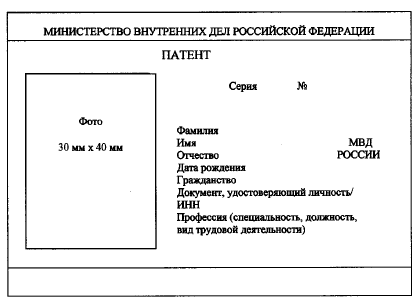   (оборотная сторона)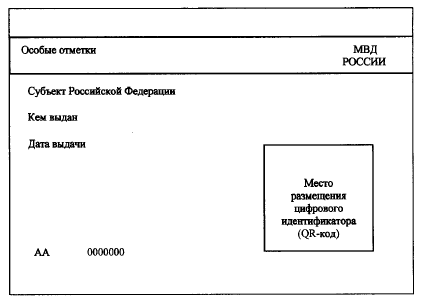 (размер 9,3 см х 13 см)ФОРМАпатента, выдаваемого иностранному гражданину или лицу без гражданства, прибывшему в Российскую Федерацию в порядке, не требующем получения визы, в форме карты с электронным носителем информации(лицевая сторона)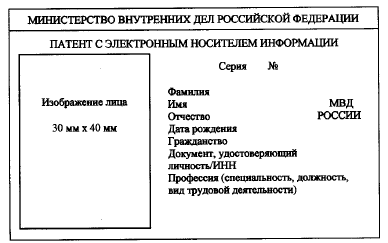 (оборотная сторона)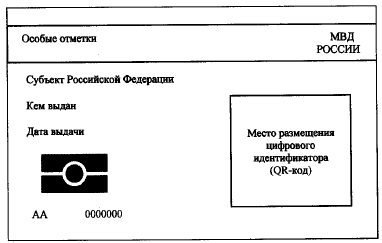 (размер 8,5 см х 5,3 см)ПЕРЕЧЕНЬсведений, содержащихся в патенте, выдаваемом иностранному гражданину или лицу без гражданства, прибывшему в Российскую Федерацию в порядке, не требующем получения визы1.	Лицевая сторона патента, выдаваемого иностранному гражданину или лицу без гражданства, прибывшему в Российскую Федерацию в порядке, не требующем получения визы1, содержит следующие сведения:1.1.	Фотоизображение владельца патента.1.2.	Серия и номер выданного патента.1.3.	Фамилия, имя, отчество (последнее - при наличии) владельца патента.1.4.	Дата рождения владельца патента.1.5.	Гражданство владельца патента.1.6.	Серия и номер документа, удостоверяющего личность владельца патента.1.7.	Идентификационный номер налогоплательщика владельца патента.1.8.	Профессия владельца патента (специальность, должность, вид трудовой деятельности (указывается в случаях, предусмотренных абзацем пятым пункта 29 статьи 133 Федерального закона от 25 июля 2002 г. № 115-ФЗ «О правовом положении иностранных граждан в Российской Федерации»).2.	Оборотная сторона патента, содержит следующие сведения:2.1.	Наименование субъекта Российской Федерации, на территории которого владелец патента осуществляет трудовую деятельность.2.2.	Наименование территориального органа Министерства внутренних дел Российской Федерации, выдавшего патент.2.3.	Дата выдачи патента.2.4.	Цифровой идентификатор (QR-код), который содержит следующие сведения:2.4.1.	Фамилия, имя, отчество (последнее - при наличии) владельца патента.2.4.2.	Дата рождения владельца патента.2.4.3.	Место рождения (страна, регион, населенный пункт) владельца патента.2.4.4.	Гражданство владельца патента.2.4.5.	Серия, номер, дата окончания срока действия документа, удостоверяющего личность владельца патента.2.5.	В нижней левой трети документа воспроизводится нумерация бланка патента, которая должна состоять из девяти символов. Первые два символа, состоящие из двух букв алфавита, должны обозначать серию бланка патента. Символы с третьего по девятый, состоящие из семи цифр, должны обозначать номер бланка патента. ПЕРЕЧЕНЬсведений, содержащихся в патенте, выдаваемом иностранному гражданину или лицу без гражданства, прибывшему в Российскую Федерацию в порядке, не требующем получения визы, в форме карты с электронным носителем информации1.	Лицевая сторона патента, выдаваемого иностранному гражданину или лицу без гражданства, прибывшему в Российскую Федерацию в порядке, не требующем получения визы, в форме карты с электронным носителем информации, содержит следующие сведения:1.1.	Фотоизображение владельца патента с электронным носителем информации.1.2.	Серия и номер выданного патента с электронным носителем информации.1.3.	Фамилия, имя, отчество (последнее - при наличии) владельца патента с электронным носителем информации.1.4.	Дата рождения владельца патента с электронным носителем информации.1.5.	Гражданство владельца патента с электронным носителем информации.1.6.	Серия и номер документа, удостоверяющего личность владельца патента с электронным носителем информации.1.7.	Идентификационный номер налогоплательщика владельца патента с электронным носителем информации.1.8.	Профессия владельца патента с электронным носителеминформации (специальность, должность, вид трудовой деятельности (указывается в случаях, предусмотренных абзацем пятым пункта 29 статьи 133 Федерального закона от 25 июля 2002 г. №	115-ФЗ«О правовом положении иностранных граждан в Российской Федерации»).2.	Оборотная сторона патента с электронным носителем информации содержит следующие сведения:2.1.	Наименование субъекта Российской Федерации, на территории которого владелец патента с электронным носителем информации осуществляет трудовую деятельность.2.2.	Наименование территориального органа Министерства внутренних дел Российской Федерации, выдавшего патент с электронным носителем информации.2.3.	Дата выдачи патента с электронным носителем информации.2.4.	В нижней левой трети документа воспроизводится нумерация бланка патента с электронным носителем информации, которая должна состоять из девяти символов. Первые два символа, состоящие из двух букв алфавита, должны обозначать серию бланка патента с электронным носителем информации. Символы с третьего по девятый, состоящие из семи цифр, должны обозначать номер бланка патента с электронным носителем информации.2.5.	Цифровой идентификатор (QR-код), который содержит следующие сведения:2.5.1.	Фамилия, имя, отчество (последнее - при наличии) владельца патента с электронным носителем информации.2.5.2.	Дата рождения владельца патента с электронным носителем информации.2.5.3.	Место рождения (страна, регион, населенный пункт) владельца патента с электронным носителем информации.2.5.4.	Гражданство владельца патента с электронным носителем информации.2.5.5.	Серия, номер, дата окончания срока действия документа, удостоверяющего личность владельца патента с электронным носителем информации.2.5.6.	Серия и номер выданного патента с электронным носителем информации.2.6.	Электронный носитель информации в виде микросхемы с бесконтактным интерфейсом, содержит сведения, идентичные соответствующим сведениям, указанным в пунктах 1 и 2 настоящего Перечня, а также биометрические персональные данные владельца патента (электронное изображение лица и электронное изображение папилярных узоров двух пальцев рук этого человека, пригодные для его идентификации).